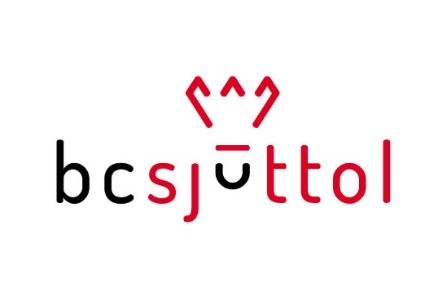 Opdracht automatische periodieke overboeking						Naam	& Geb. datum		:	------------------------------------------ & ---------------Adres				:	-------------------------------------Postcode en woonplaats	:	-------------------------------------Telefoonnr. & e-mail		:	--------------------- & ------------------------------------Rekeningnummer		:	IBAN:  -------------------------------------Betreft			0	Nieuwe automatische overboeking per maandMet ingang van		:	-------------------------------------Bedrag			:	€ 15,00 senioren / € 10,00 junioren (tot 18 jaar)Rekeningbegunstigde	:	IBAN:    NL04RABO 01157.13.417Omschrijving			:	Contributie BC SjuttolT.n.v.				:	BC Sjuttol te GeesterenToestemmingsverklaring BC SjuttolIk kan mijn toestemming op elk moment beëindigen. Datum				:	-------------------------------------Handtekening 		:	-------------------------------------LET OP: Ben je jonger dan 16 jaar, dan moet eveneens door een ouder of voogd ondertekend worden.Naam ouder/voogd	:  ….……………………………………………Handtekening ouder/voogd	: …………………………………Gelieve dit formulier volledig ingevuld te mailen naar: jorien_a@hotmail.com. Het formulier mag ook overhandigd worden tijdens de training op maandagavond.Ik geef BC Sjuttol wel of geen toestemming voor de hieronder aangekruiste gegevensverwerkingenGeen ToestemmingToestemmingPubliceren van foto’s, video’s op de website van BC Sjuttol Publiceren van foto’s, video’s op sociale media-kanalen van BC SjuttolPubliceren van foto’s, video’s in media, gericht op badminton en/of Tubbergen en omstreken (bijv. Op en Rond de Essen, TC Tubantia of Tubbergen nieuws) Publiceren van foto’s, video’s in een eventuele (digitale) informatie/mail